DIŞ BÖLGEDEN ALINAN SPORCULARTÜRKOĞLU İLÇESİÖĞRETMENLER FUTBOL LİGİ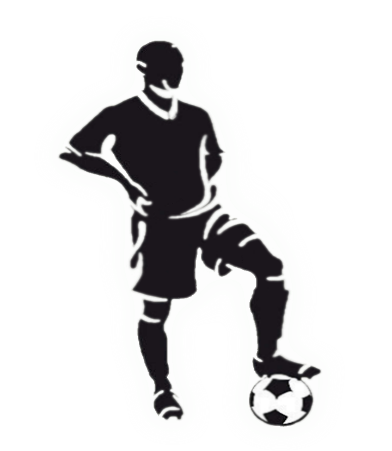 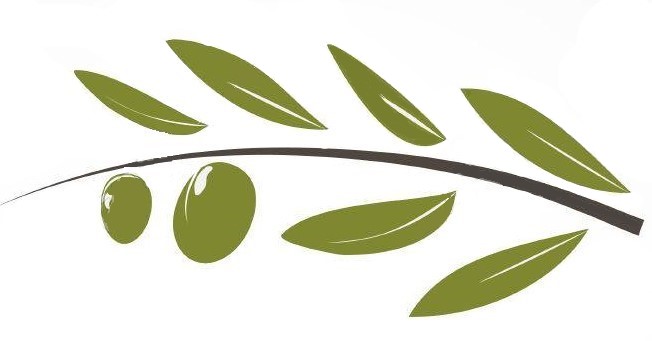 2017-2018  ZEYTİN DALI  SEZONU2017-2018  ZEYTİN DALI  SEZONUTakım AdıYetkili Adı SoyadıTelefon NoSıra  NoFutbolcunun Adı - SoyadıT.C. Kimlik No123456789101112131415BÖLGELERAÇIKLAMALARMERKEZ BÖLGESİKILILI BÖLGESİYEŞİLYÖRE BÖLGESİBEYOĞLU BÖLGESİŞEKEROBA BÖLGESİTakımlar listeye toplam 15 sporcu yazabilirler.Ligin sonuna kadar bu liste geçerlidir. Sporcu eksikliğinde listeye yeni sporcu eklenemez.Takımlar diğer bölgelerden en fazla 3 oyuncu yazabilirler.Bir sporcu birden fazla takımın listesine yazılamaz. 